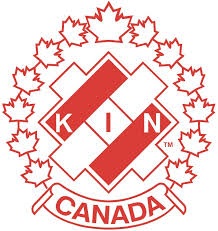 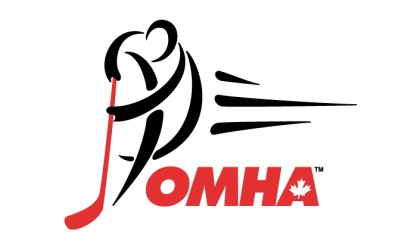 Dresden Minor Hockey Association presents theDRESDEN KINSMEN CUPNOVICE & BANTAM TOURNAMENT JANUARY 31ST, 2020 – FEBRUARY 2ND, 2020Open to House League and Local League Teams only (No Select Teams)Entry Fee: Novice $825 Bantam $925Early Bird discount of $125.00 if registration and payment received by December 1st, 2019Please make cheques payable to Dresden Minor Hockey Association or etransfer to KinsmenCup@DresdenMinorHockey.comNO GATE FEE3 GAME GUARANTEEGREAT COMPETITIONAll players and coaching staff will be provided a meal on Saturday sponsored by the Dresden Kinsmen Club.Most teams will have a Friday game.  Contact: 		Mike Bosma 		25178 St. Clair Rd 		Dover Centre, ON N0P 1L0 		Email: KinsmenCup@DresdenMinorHockey.com		Tel:     (519) 380- 5914 (cell) 		Website: http://www.DresdenMinorHockey.com/Remember to Register Early*
*Entry fee & registration forms must be received to secure your space in the tournament.
Dresden Minor Hockey Association presents theDRESDEN KINSMEN CUPNOVICE & BANTAM TOURNAMENT APPLICATIONTeam Name: ____________________________________ Minor Hockey Association: _____________________________ Division:  Novice  Bantam Jersey Colours: Home: _______(light) Away: _______(dark) Contact:	Name: ____________________		Address: __________________ 		City / Province: _______________ 		Postal Code: _________________ 		Phone: _____________________ 		Email: _____________________ By signing this entry form, the team official, on behalf of his/her team, releases the sponsors of the above tournament, it’s officials, arena management, Dresden Minor Hockey Association and all concerned with the tournament from liability for any injury or accident which may be incurred by any player or team official while participating in the tournament or while traveling to or from the tournament. Team Official Signature: _______________________Dresden Minor Hockey Association presents theDRESDEN KINSMEN CUPNOVICE & BANTAM TOURNAMENT TEAM ROSTER SHEET
Player NamePlayer NameDOBJersey #123456789101112131415161718Team Officials (Rostered)Team Officials (Rostered)NameNameHead CoachHead CoachAssistant CoachAssistant CoachAssistant CoachAssistant CoachTrainerTrainerAssistant Trainer Assistant Trainer ManagerManager